WDŻ kl. IV 18-22.05.2020Witajcie!Ostatnio przypominaliśmy sobie zasady savoir-vivre, świąteczne dni w kalendarzu i poznałeś troszeczkę bardziej samego siebie. Dzisiaj zapraszam Cię do tego, żebyś pochylił się nad swoją Mamą. Odkryj ją na nowo i przygotuj się do tego, by jej serdecznie podziękować w dniu jej święta za wszystko co dla ciebie robi każdego dnia.Zadanie 1.
Rozwiąż krzyżówkę. Z liter w żółtych polach utwórz hasło. Mama maluje nią swoje usta. Świeci codziennie dla każdej mamy. Miesiąc, w którym jest Dzień Mamy. Rysunki, które dzieci tworzą z okazji Dnia Mamy. Chciałbyś by zawsze gościł na twarzy mamy. Wręczane między innymi w Dzień Matki oraz Dzień Kobiet. Trzymasz tam zdjęcia ze swoją Rodziną. Wspólne wyjście z mamą i tatą do parku. 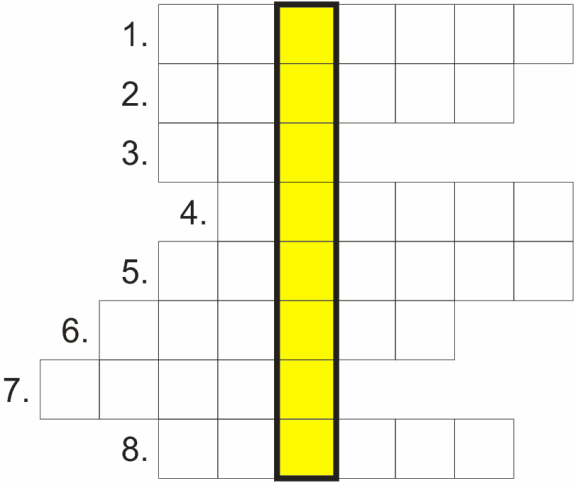 Zadanie 2Opisz swoją mamę, wypisz jej cechy charakteru, możesz wykorzystać podane wyrazy 
i oczywiście podać swoje określenia.kochana * dobra * miła * opiekuńcza * życzliwa * szczera * troskliwa * pracowita

…………………………………………………………………………………………………...…………………………………………………………………………………………………...…………………………………………………………………………………………………...……………………………………………………………………………………………………………………………………………………………………………………………………...Zadanie 3.
Zrób mały wysiłek i postaraj się lepiej poznać mamę.

1. Ulubiona potrawa mamy to…
2. Mama uważa, że do twarzy jej w kolorze…
3. Mama uważa, że źle wygląda w kolorze…
4. Z całą pewnością mama nie przepuści w telewizji odcinka serialu…
5. Wykonawca lub zespół, którego mama chętnie słucha …
6. Gdyby wreszcie miała dużo czasu i pieniędzy, mama pojechałaby na wakacje do…Zadanie 4.
Spróbuj teraz określić swoje relacje z mamą. Mogą być one dobre albo złe. Zastanów się dlaczego tak jest? Czy jest coś co lubisz robić wspólnie z mamą? Czy używasz „magicznych” słów w swoim zachowaniu?…………………………………………………………………………………………………………………………………………………………….

…………………………………………………………………………………………………………………………………………………………….

………………………………………………………………………………………………………………………………………………………………………………………………………………………………………………………………………………………………………………………….

…………………………………………………………………………………………………………………………………………………………….

……………………………………………………………………………………………………………………………………………………………Zadanie 5	
Ułóż życzenia dla swojej mamy, takie twoje od serca i je zapisz.…………………………………………………………………………………………………………………………………………………………….

…………………………………………………………………………………………………………………………………………………………….

………………………………………………………………………………………………………………………………………………………………………………………………………………………………………………………………………………………………………………………….

…………………………………………………………………………………………………………………………………………………………….

……………………………………………………………………………………………………………………………………………………………

Masz takie zdjęcie ze swoją Mamą? Jeśli tak, to brawo!!! Jeśli nie, to koniecznie musisz sobie takie zdjęcie zrobić. W dobie telefonu z aparatem to naprawdę nie takie trudne.  Powodzenia!!!
Odeślij zadania na adres aniazakowicz@wp.pl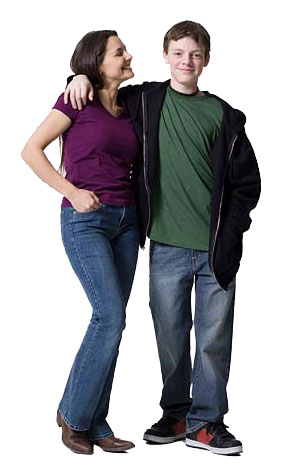 